Tabel nominal cu elevii participanțiConcursul Aventura lui PI ... Ediția a II-a22.02.2020Director adjunct,Prof. Negreț IulianaROMÂNIAMINISTERUL APĂRĂRII NAŢIONALE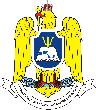 Colegiul Naţional Militar ,,Alexandru Ioan Cuza”Nr. _________NECLASIFICATExemplar unicNr. crt.Nume și prenumeClasaUnitate deînvățământNume și prenume profesori coordonatoriNume și prenume profesori coordonatoriPunctajul obținutPremiul obținutromânămatematicăPunctajul obținutPremiul obținutPascu  Cristiana8Școala Gimnazială Nr. 3, MangaliaRoșu GeaninaGogoașăVirginia97PREMIUL IDrumcea  Mihnea8Școala Gimnazială Nr. 3, MangaliaRoșu GeaninaGogoașăVirginia94PREMIUL IISuliman   Emre Şerkan8Liceul Teoretic,,Traian”, ConstanțaGheorghe MariaEnescu Lia91PREMIUL IIIIacolovici Teodor8Liceul Teoretic,,Traian”, ConstanțaGheorghe MariaEnescu Lia88MENȚIUNEAdilburi Elif  8Școala Gimnazială ,,George Coșbuc”, 23 AugustDavid ValentinaAlexandruCameliaNicoleta85MENȚIUNEBuzoi Karina8Școala Gimnazială nr. 39 „NicolaeTonitza”, ConstanțaNeguriță MihaelaManea Marioara85MENȚIUNEMitrofan  Mădălina8Școala Gimnazială ,,George Coșbuc”, 23 AugustDavid ValentinaAlexandruCameliaNicoleta85MENȚIUNEPopa   Georgiana8Liceul Teoretic,,Mihail Kogălniceanu”, Mihail KogălniceanuAlexandruAncaRevnic- Bold Claudiu85MENȚIUNETudorică Daria8Școala Gimnazială Nr. 3, MangaliaRoșu GeaninaGogoașăVirginia85MENȚIUNECojocaru  Radu Mihai8Liceul Teoretic,,Traian”, ConstanțaGheorghe MariaEnescu Lia79MENȚIUNEMitu   Andrei8Școala Gimnazială Nr. 3, MangaliaRoșu GeaninaGogoașăVirginia79MENȚIUNESecăreanu David8Școala Gimnazială nr. 39 „NicolaeTonitza”, ConstanțaCucona MariaBotan Ecaterina79MENȚIUNESuliman  Sibel8Școala Gimnazială ,,Ion Borcea”,AgigeaPetre ClaudiaRusu Lidia-Antoanela76MENȚIUNEHandac Claudiu8Școala Gimnazială Nr. 3, Mangalia	Roșu Geanina	GogoașăVirginia73MENȚIUNEMitea  Roberta8Școala Gimnazială „Adrian V.Rădulescu”, MurfatlarPopa GafiaPetcu Daniela Carmen73MENȚIUNEPartebună   Luca8Școala Gimnazială ,,Ion Borcea”,AgigeaPetre ClaudiaRusu Lidia-Antoanela73MENȚIUNECălin  RamonaŞtefania8Liceul Teoretic,,Traian”, ConstanțaGheorghe MariaEnescu Lia70Hărăbor George Alin8Liceul Teoretic,,Traian”, ConstanțaGheorghe MariaEnescu Lia70Năstase   Vlad8Școala Gimnazială nr. 39 „NicolaeTonitza”, ConstanțaNeguriță MihaelaManea Marioara70Tănase Georgiana Claudia8Şcoala Gimnazială Nr.16 ,,MarinIonescu Dobrogianu”, ConstanțaPanţu Ana Maria	Turcu Stela70Vesa  Oana8Școala Gimnazială „Adrian V.Rădulescu”, MurfatlarPopa GafiaPetcu Daniela Carmen70Sava Crina8Școala Gimnazială ,,Ion Borcea”,AgigeaPetre ClaudiaRusu Lidia-Antoanela67Toma  Maria Izabella8Liceul Teoretic,,Traian”, ConstanțaCostea GabrielaEnescuLia67Buzamăt Ema8Școala Gimnazială Adrian V. RădulescuPopa GafiaPetcu Daniela Carmen64Mărginean  Florin8Școala Gimnazială ,,George Coșbuc”, 23 AugustDavid ValentinaAlexandruCameliaNicoleta64Pitaru   Nicoleta8Școala Gimnazială „Adrian V.Rădulescu”, MurfatlarStamat Persida PaulaPetcu Daniela Carmen61Romașcu  Patricia8Liceul Teoretic Ioan Cotovu, HârșovaStancu TheodoraDinu Georgeta61Săninoiu Marius8Liceul Teoretic,,Lucian Blaga”,ConstanțaBabu CorneliaParaschiv Liliana61Soare  Alexandru8Școala Gimnazială ,,George Coșbuc”, 23 AugustDavid ValentinaAlexandruCameliaNicoleta58Murgu  Calinic8Școala Gimnazială ,,George Coșbuc”, 23 AugustDavid ValentinaAlexandruCameliaNicoleta55Sandu   Maria8Liceul Tehnologic Gheorghe Duca,ConstanțaMarin MarianaNitescu Mirela55Șerban  Delia8Liceul Teoretic,,Lucian Blaga”,ConstanțaBabu CorneliaParaschiv Liliana55Gaicu Daria8Școala Gimnazială nr. 39 „NicolaeTonitza”, ConstanțaCucona MariaZdrafu Mihaela52Maftei   Alexandru Constantin8Liceul Teoretic,,Mihail Kogălniceanu”, Mihail KogălniceanuAchim FilizStoicaIonica52Matei  Diana Ioana8Liceul Teoretic,,Lucian Blaga”,ConstanțaBabu CorneliaParaschiv Liliana52Deoșlea Lorena8Școala Gimnazială „Adrian V.Rădulescu”, MurfatlarStamat Persida PaulaPetcu Daniela Carmen49Mamaischi Bianca8Liceul Teoretic,,Traian”, ConstanțaCostea GabrielaEnescuLia49Sîrbu  Ștefan8Liceul Tehnologic Gheorghe Duca,ConstanțaMarin MarianaNitescu Mirela46Avisalon Alexandru8Liceul Teoretic ,,Ioan Cotovu”Stancu TheodoraDinu Georgeta43Morariu  Andreea8Liceul Tehnologic Gheorghe Duca,ConstanțaMarin MarianaNitescu Mirela40Ștefan  Alin Constantin8Școala Gimnazială nr. 1, PantelimonPopescu FlorinaAdamMihaelaNicoleta40Asaftei  Antonio8Liceul Tehnologic Gheorghe Duca,ConstanțaMarin MarianaNitescu Mirela34HaralambieMihai-Alexandru8Liceul Teoretic,,Traian”, ConstanțaGheorghe MariaEnescu Lia34Moroșanu  George8Liceul Teoretic,,Mihail Kogălniceanu”, Mihail KogălniceanuAchim FilizStoicaIonica31Roman Nicolae Daniel8Liceul Tehnologic Gheorghe Duca,Constanța	Marin Mariana	Nitescu Mirela31Pristavu Cristian8Liceul Tehnologic Gheorghe Duca,Constanța	Marin Mariana	Nitescu Mirela25Dumitru  CristinaRamona8Școala Gimnazială nr. 1, PantelimonPopescu FlorinaAdamMihaelaNicoleta22Anghel   Teodor Vlad8Liceul CobadinMănică Ludmila GabrielaLungu Mihaelaabs.Bobîrnac Răzvan Marian8Liceul CobadinMănică Ludmila GabrielaLungu Mihaelaabs.Cristian  Mihai Marian8Şcoala Gimnazială Nr.16 ,,MarinIonescu Dobrogianu”, ConstanțaPanţu Ana Maria	Turcu Stelaabs.Gheorghe  AnaMaria8Școala Gimnazială „Adrian V.Rădulescu”, MurfatlarPopa GafiaPetcu Daniela Carmenabs.Lotreanu Crina8Școala Gimnazială nr. 38 ,,Dimitrie Cantemir”, ConstanțaMușatMagdaStancaDoinaabs.Lupu  Silviu Gabriel8Liceul CobadinMănică Ludmila GabrielaLungu Mihaelaabs.Marcu  Sebastian8Școala Gimnazială nr. 38 ,,Dimitrie Cantemir”, ConstanțaMușatMagdaStancaDoinaabs.Sfinteş Mihai Mircea8Liceul CobadinMănică Ludmila GabrielaLungu Mihaelaabs.Stan  RosituElena8Școala Gimnazială nr. 38 ,,Dimitrie Cantemir”, ConstanțaMușatMagdaStancaDoinaabs.Talmaciu  Irina8Liceul Tehnologic Gheorghe Duca,ConstanțaMarin MarianaNitescu Mirelaabs.Tismănaru Luca8Școala Gimnazială nr. 38 ,,Dimitrie Cantemir”, ConstanțaMușatMagdaStancaDoinaabs.